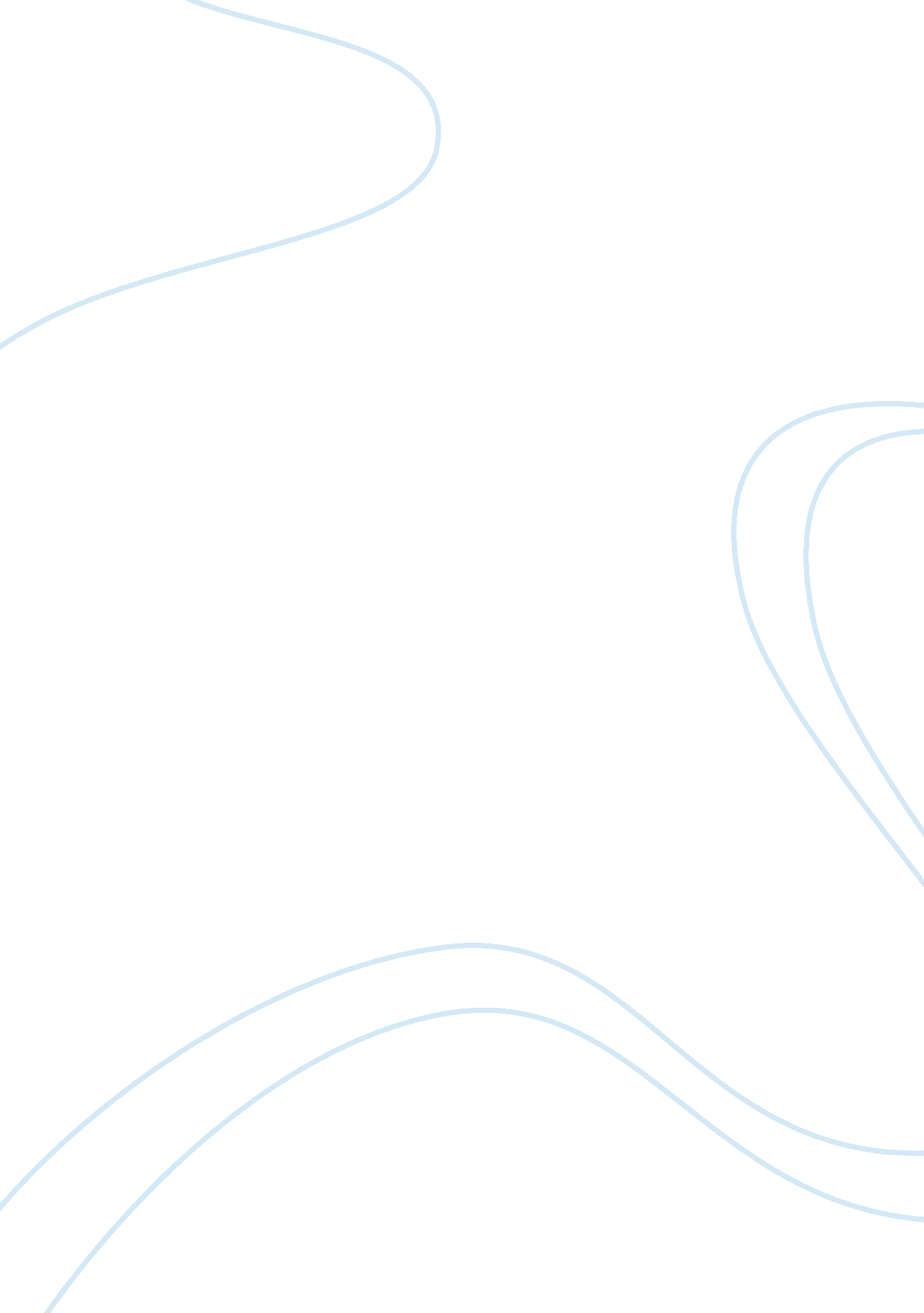 The political 1960’s and postmodern italian design: ettore sottsassProfession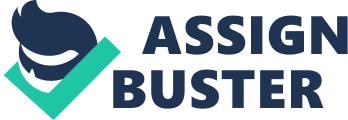 Introduction Italian design evolved between 1950s and 1960s. at the terminal of the sixtiess, the designs that were in the market burned out and were replaced by null formalisation of design which majored on commercial solutions. in this text, account on the designed objects is paramount, the fiction of the designed parts harmonizing to the methodological analysis of the designs. There is a singular design presentation in this book by Penny Sparke. The ant design flow and motion came in to put in 1965 to around 1979. this motion was all about dramatic colourss and the appropriate usage of scaling techniques where a little object is scaled to acquire a bigger representation of the same. This map of grading of objects was meant to acquire a different perceptual experience of objects by the interior decorator and besides anybody willing to familiarise with the design work. ( Roldan & A ; Leone, 2013 ) Italian anti design motion Italian interior decorators were at those times perfectionists in the designs they came up with. Normally for a merchandise to be developed from abrasion, the interior decorators has to come up with a theoretical account from a two dimensional diagram of the parts with the needed dimensional truth. Therefore the interior decorator deserves acknowledgment when the merchandise is already manufactured. ( Sparke, 1986 ) . But in the Italy the taking makers were celebrated alternatively and paid a batch ofmoney. The interior decorators were non recognized and that’s why the anti-design came up in the state. The interior decorators were treated in a manner to propose that they lacked societal relevancy. Ettore Sottsass became the spokesman of this Anti design motion every bit shortly as it officially stated in 1966. the ant design motion advocated for the design of theoretical accounts that are alone alternatively of recommending for manners that are normally known in order to encompass mass production. Mass production and standard design were most common and hence nil new was being witnessed in the design industry. Ettore Sottsass is therefore a cardinal individual in the history of the Italian design as he challenged the production systems to withdraw from greed and trade with the acceptable echt design alternatively of taking to hike gross revenues with a hapless design. in the long tally complains would ever come from the clients and consumers of merchandises manufactured from such foolhardy design. The anti-design Rebels felt that each constituent of a design should be impermanent so that incase of any fault replacing can be done but with the anti-design advocators, a constituent should non hold to be replaced every now and so, alasting solutionto patronize wear and rupture should be at that place. A portion of a design should hold a lifetime that is suited in relation to the map that the constituent will function. The construct of the anti-design motion aimed to halt the buying of constituents and objects which can be made in Italy. The choosing of stuffs was to be done so that the lastingness of the object is enhanced. ( Peri Bader, 2015 ) . A good illustration is the modern pallet which was one time black, gray and white. Before this anti design, the colourss were chosen harmonizing to the assortment available, the stuffs that are available and the cosmetic ability of the elements. The ant design Rebels lacked good constructs on design doctrine and would largely plan without an aim. The future user’s outlook of a design is one factors to see in all the designs and therefore the Italian anti-designers made everyone to recognize that information on safety demands, the legislative demands and the criterions was of import. ( Sparke, 2008 ) . Postmodern Italian Part designing Design work ever starts from conceptualisation of a new thought of a portion that one seeks to plan. The Italian design as portrayed in this book introduces portion planing in 1967 where parts of a series of prototype designs were employed to schemes Italian counter designs movement. an illustration was the 14th Milan Triennale in 1968. ( Medjdoub & A ; Chenini, 2015 ) . To day of the month, the Italian design focuses on truth and preciseness in portion designing. For a portion to be able to copulate with another portion, there has to be a good dimensional truth on the drawing of that portion. The Italian design of parts starts with a 2D drawing where the dimensions of the portion are put in that drawing. Italy exports parts of assorted assembly that can be used in fabricating different merchandises. For illustration a machinery can acquire its constituents imported from Italy because in modern fabrication processes some assemblies have small entree to save parts from the state in which they serve the clients. ( Golan, 2012 ) . Italian designs of fabric merchandises have been a phenomenon since the late 1970s. textile industry is Italy’s pride particularly sing that they own the design and besides the fabrication houses. For a better design to be achieved several parametric quantities have to be considered merely as it is seen in the Italian design. Quality is ever indispensable in a design. The consideration is high quality on the concluding merchandise such that it will make better in the market. Just like its presents in the Italian design of apparels and other fabric merchandises, Italian put supports on the fabric design so that they increase the lifetime of the concluding fabric manufactured. This is fundamentally what makes Italian designs better from the old yearss. For an applied scientist or an designer to be good in his/her undertaking, more clip should be taken on the design to guarantee that no mistakes are made because in the long tally, the concluding merchandise is affected. ( Person & A ; Snelders, 2010 ) . Design ever start with the acknowledgment of the societal demands that are available. After this the designer can interpret these demands into thoughts that are acceptable and eventually proving the thoughts against the physical Torahs of the nature to see whether scientific discipline accepts it. ( Mastrangelo & A ; Marangi, 2015 ) . Decision. The Italian design history is a major part to the design patterns that are even embraced in modern architectural plants. The most historical portion of it being the ant design motion which led to the betterment of designs runing from furniture designs to textile designing of merchandises. A interior decorator can ever hold his/her design executable bargain foremost of all building the paradigm of the same and proving done. ( Novi & A ; Piccardo, 2015 ) . The Italian design to day of the month is focused on the singularity of what comes out of the designed object. A design does non hold to be complicated in order to be tough in the market but a simple and alone design can ensue in the industry of an assembly that can truly work out societal issues in the society. For illustration the furniture designs by Italians in the seventiess are still at that place to day of the month and this is because the design suite the demands of the people in the society. Designing is all about modifying, rearranging and the most of import bettering the public presentation of the merchandise is at all the interior decorator is non introducing a new merchandise. ( Drury, 2009 ) . Mentions Drury, S. ( 2009 ) . European Design Since 1985 determining the new century by Rcraig Miller, Penny Sparke, Catherine Mcdermott. Art Book , 16 ( 4 ) , 66-68. doi: 10. 1111/j. 1467-8357. 2009. 01064_1. x Sparke, P. ( 2008 ) . Mobility history from a design historiographer 's position: The T2M conference, 2007. Journal Of Transport History , 29 ( 1 ) , 131-135. Person, O. , & A ; Snelders, D. ( 2010 ) . Brand Styles in Commercial Design. Design Issues , 26 ( 1 ) , 82-94. Novi, F. , & A ; Piccardo, C. ( 2015 ) . Technologyas a key for design imaginativeness, an Italian experience with novice architecture pupils. Architectural Engineering & A ; Design Management , 11 ( 3 ) , 185-197. doi: 10. 1080/17452007. 2014. 895698 Mastrangelo, G. , Marangi, G. , Bontadi, D. , Fadda, E. , Cegolon, L. , Bortolotto, M. , & A ; ... Marchiori, L. ( 2015 ) . A worksite intercession to cut down the cardiovascular hazard: proposal of a survey design easy to incorporate within Italian organisation of occupational wellness surveillance. BMC PublicHealth , 15 ( 1 ) , 484-497. doi: 10. 1186/s12889-015-1375-4 Sparke, P. ( 1986 ) . An debut to plan and civilization in the 20th century . London: Allen & A ; Unwin. Golan, R. ( 2012 ) . Flashbacks and Eclipses in Italian Art in the sixtiess. Grey Room , ( 49 ) , 102-127. Medjdoub, B. , & A ; Chenini, M. B. ( 2015 ) . A constraint-based parametric theoretical account to back up edifice services design geographic expedition. Architectural Engineering & A ; Design Management , 11 ( 2 ) , 123-136. doi: 10. 1080/17452007. 2013. 834812 Peri Bader, A. ( 2015 ) . A theoretical account for mundane experience of the builtenvironment: the corporal perceptual experience of architecture. Journal Of Architecture , 20 ( 2 ) , 244-267. doi: 10. 1080/13602365. 2015. 1026835 Roldan, M. L. , Gonnet, S. , & A ; Leone, H. ( 2013 ) . Knowledge representation of the package architecture design procedure based on state of affairs concretion. Adept Systems , 30 ( 1 ) , 34-53. doi: 10. 1111/j. 1468-0394. 2012. 00620. x Kawaguchi, H. , & A ; Matsuoka, S. ( 2015 ) . Conceptual Design of 3-D FDTD Dedicated Computer With Dataflow Architecture for High Performance Microwave Simulation. IEEE Transactions On Magnetisms , 51 ( 3 ) , 1-4. doi: 10. 1109/TMAG. 2014. 2355251 